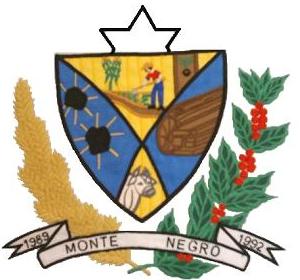                                                   ESTADO DE RONDÔNIACÂMARA MUNICIPAL DE MONTE NEGRO-ROPODER LEGISLATIVOATA DA DECIMA QUINTA SESSÃO ORDINÁRIA, DO SEGUNDO PERÍODO LEGISLATIVO DO QUARTO ANO LEGISLATIVO DA SEXTA LEGISLATURA DA CÂMARA MUNICIPAL DE MONTE NEGRO – RO, EM 11-11-2.016 ÀS 10h00min HORAS.Aos 11 Dias do mês de Novembro de dois mil e dezesseis as 10h00min horas, na Sala de Sessões, no Prédio da Câmara Municipal de Monte Negro-RO, reuniram-se sobre a presidência do vereador, JOEL RODRIGUES MATEUS – PSC, e contou com a presença dos seguintes vereadores: ÃNGELO EMILIO – SD, JOSÉ ANTONIO FRANCISCO DOS SANTOS – SD, MARCIO JOSÉ DE OLIVEIRA – SD, TERESA DE JESUS DIOGO PACHECO-PMDB e MARCOS ANTONIO DOS SANTOS-SD. Deixa registrada a ausência dos vereadores: BENEDITO MONTEIRO – PMDB, HÉLIO FERREIRA DOS SANTOS – PP, MARCIA FAGUNDES – PMDB. Havendo quórum regimental e invocando a proteção Divina o Presidente declarou aberta a Sessão. Em seguida passou – se para votação da ata da Décima quarta sessão Ordinária realizada em 04 (quatro) de novembro de 2016, as 10h00min, Ficando, portanto aprovado por 06 (seis) votos favoráveis 02 (dois) ausentes e nenhum contrário.  Em seguida passou – se para a leitura do MATERIAL DE EXPEDIENTE. I item – ofício de nº 266/GAB/2016 autoria de ARIANE A. PERON (Assessor Especial), II item decreto nº 1151/2016 autoria de JAIR MIOTTO JUNIOR (Prefeito Municipal), III item – Mensagem de Lei de Nº. 073/2016 Dispõe: “Reformulação administrativa mediante transposição e transferência ao orçamento vigente e da outras providencia”. Em seguida passa para o uso da tribuna no PEQUENO EXPEDIENTE em tema livre, com o tempo de 05 minutos sem direito de aparte aos demais vereadores. Primeiro orador inscrito o vereador ÃNGELO EMILIO – SD cumprimenta a todos parabeniza o Vanderlei por estar presente assistindo a sessão em seguida falou sobre os projetos e diz ter notado que nas quartas feiras que é o dia para analisar os projetos têm faltado muitos vereadores então poucos vereadores estão participando, falou também de sua indignação referente ao salários dos servidores da prefeitura fez alguns comentários referente a situação que está acontecendo e em seguida agradeceu a todos desejando um bom fim de semana. Em seguida passou para o GRANDE EXPEDIENTE, com o uso da tribuna em tema livre aos oradores inscritos, com o tempo de 60 minutos distribuídos entre as bancadas com direito aparte aos demais vereadores, não houve orador inscrito para discutir a matéria. Não havendo mais nada para ser deliberado no GRANDE EXPEDINTE passa para a ordem do dia. Em seguida solicitou à secretaria que proceda a leitura do material da ORDEM DO DIA. Primeiro e único item – processo legislativo de Nº. 068/2016, referente ao projeto de lei de nº 860/2016 autoria de EXECUTIVO MUNICIPAL, DISPÕE SOBRE O ARTIGO 254 DO CÓDIGO TRIBUTÁRIO MUNICIPAL QUE ESTABELECE O IMPOSTO SOBRE SERVIÇOS DE QUALQUER NATUREZA – ISSQN, E DA OUTRAS PROVIDÊNCIAS, este projeto esta acompanhado de uma Proposta de Emenda Modificativa e Supressiva Nº 001/2016 DE AUTORIA DAS COMISSÕES CONJUNTAS – CJRF, CFO E COSPACT. DISPÕE: ALTERA A REDAÇÃO DO § 1º E SUPRI O INCISO II, DO § 2º, DO ARTI. 12 DO PROJETO DE LEI Nº 860/16, DE AUTORIA DO EXECUTIVO MUNICIPAL, QUE DISPÕE SOBRE O ARTIGO 254 DO CÓDIGO TRIBUTÁRIO MUNICIPAL QUE ESTABELECE O IMPOSTO SOBRE SERVIÇOS DE QUALQUER NATUREZA – ISSQN, E DA OUTRAS PROVIDENCIAS. Passa para discussão da matéria, não havendo orador inscrito. Passou para chamada do BOLETIM DE VOTAÇÃO DO 1º item da ORDEM DO DIA. Passa para BOLETIM DE votação do regime de urgência constante na mensagem de Lei de nº 063/2016 do processo legislativo de nº 068/2016 referente ao projeto de lei de nº 860/2016 de autoria do EXECUTIVO MUNICIPAL, Sendo tramite da matéria única discussão e votação simbólica base legal maioria simples. Ficando, portanto aprovado 05 (cinco) votos contrario 03 (três) ausentes e nenhum favorável. BOLETIM DE votação da Proposta de Emenda Modificativa e Supressiva Nº 001/2016 DE AUTORIA DAS COMISSÕES, Sendo tramite da matéria primeira discussão e votação, votação nominal base legal maioria absoluta. Ficando, portanto aprovado 05 (cinco) votos favorável 03 (três) ausentes e nenhum contrário. BOLETIM DE votação do processo legislativo de Nº. 068/2016, referente ao projeto de lei de nº 860/2016. Sendo tramite da matéria primeira discussão e votação, votação nominal base legal maioria absoluta. Ficando, portanto aprovado 05 (cinco) votos favorável 03 (três) ausentes e nenhum contrário. E não havendo mais nada para ser deliberado na presente sessão, o senhor Presidente declarou encerrada a sessão, convocando os Nobres vereadores e o publico presente para Sessão ordinária a ser realizado dia 18 de novembro de 2016, às 10h00min, e solicitou a mim 1º secretário que lavrasse o presente Ata a qual após lida e se aprovada, seguirá assinada por mim e demais membros da Mesa Diretora.                                                                           Sala de sessões, 11 de novembro de 2016.                                                                                                                                                                                                __________________________                                        __________________________                                                                                  BENEDITO MONTEIRO                                    JOSÉ A.FRANCISCOSANTOS                               Presidente/CMMN                                                                      1º. Secret/CMMN__________________________                                       _________________________JOEL RODRIGUES MATEUS                                                       ÂNGELO. EMILIO  Vice/Pres. /CMMN                                                                         2º.Secret./CMMN